Publicado en Pareja-Guadalajara el 01/12/2020 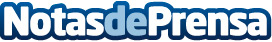 El Ayuntamiento de Pareja culmina la excavación arqueológica del eremitorio medievalPor su singularidad e importancia histórica, estado de conservación y localización en un paraje de gran belleza, junto al río Ompólveda, el Ayuntamiento va a emprender ahora las actuaciones necesarias para incluirlo en la oferta turística y patrimonial de la villa alcarreñaDatos de contacto:Javier Bravo606411053Nota de prensa publicada en: https://www.notasdeprensa.es/el-ayuntamiento-de-pareja-culmina-la Categorias: Viaje Artes Visuales Historia Castilla La Mancha Turismo http://www.notasdeprensa.es